РОССИЙСКАЯ ФЕДЕРАЦИЯСОВЕТ  ДЕПУТАТОВ СЕЛЬСКОГО  ПОСЕЛЕНИЯ                          НИЖНЕМАТРЕНСКИЙ  СЕЛЬСОВЕТ Добринского  муниципального  района Липецкой области58 -я сессия  Vсозыва  РЕШЕНИЕ28.02.2020г.                           с. Нижняя Матренка                            № 256  –рсО внесении изменений в Положение  «О земельном налоге на территории сельского поселения Нижнематренский сельсовет                                    Добринского муниципального района Липецкой области».В целях приведения в соответствие с действующим законодательством Положения «О земельном налоге на территории сельского поселения Нижнематренский сельсовет Добринского муниципального района Липецкой области», принятого решением Совета депутатов сельского поселения Нижнематренский сельсовет Добринского муниципального района Липецкой области от 17.11.2014г. № 2325рс (с изменениями от 26.09.2016г. № 60-рс, от 19.11.2018г. №187-рс) , руководствуясь Федеральными законами от 29.09.2019 № 325-ФЗ «О внесении изменений в часть первую и вторую Налогового кодекса Российской Федерации», от 15.04.2019 № 63-ФЗ «О внесении изменений в часть первую и вторую Налогового кодекса Российской Федерации и отдельные законодательные акты Российской Федерации о налогах и сборах», Уставом сельского поселения Нижнематренский сельсовет, учитывая решение постоянной комиссии по правовым вопросам, работе с депутатами, вопросам местного самоуправления, по делам семьи, детства и молодежи, Совет депутатов сельского поселения Нижнематренский сельсовет РЕШИЛ:1. Внести изменения в Положение «О земельном налоге на территории сельского поселения Нижнематренский сельсовет Добринского муниципального района Липецкой области», (прилагаются).2. Направить указанный нормативный правовой акт главе сельского поселения Нижнематренский сельсовет для подписания и официального опубликования в районной газете «Добринские вести».3. Настоящее решение вступает в силу со дня его официального опубликования.Председатель Совета депутатов сельского поселения Нижнематренский сельсовет                                                          С.Н.БирюковПринятырешением Советом депутатов сельского поселения Нижнематренский сельсовет от 28.02.2020г. № 256 -рсИзмененияв Положение «О земельном налоге на территории сельского поселения Нижнематренский сельсовет Добринского муниципального района                                 Липецкой области»          Внести  в Положение «О земельном налоге на территории сельского поселения Нижнематренский сельсовет Добринского муниципального района Липецкой области» принятое решением Совета депутатов от 17.11.2014 № 225-рс (в редакции решений №60-рс от 26.09.2016г., №187-рс от 19.11.2018г.),  следующие изменения:1. Статью 2. Налоговая ставка Положения "О земельном налоге на территории сельского поселения Нижнематренский сельсовет Добринского муниципального района Липецкой области " изложить в новой редакции:На территории сельского поселения устанавливаются следующие налоговые ставки:1) 0,3 процента в отношении земельных участков:- отнесенных к землям сельскохозяйственного назначения или к землям в составе зон сельскохозяйственного использования в населенных пунктах и используемых для сельскохозяйственного производства;- занятых жилищным фондом и объектами инженерной инфраструктуры жилищно-коммунального комплекса (за исключением доли в праве на земельный участок, приходящейся на объект, не относящийся к жилищному фонду и к объектам инженерной инфраструктуры жилищно-коммунального комплекса) или приобретенных (предоставленных) для жилищного строительства;- не используемых в предпринимательской деятельности, приобретенных (предоставленных) для ведения личного подсобного хозяйства, садоводства или огородничества, а также земельных участков общего назначения, предусмотренных Федеральным законом от 29 июля 2017 года N 217-ФЗ "О ведении гражданами садоводства и огородничества для собственных нужд и о внесении изменений в отдельные законодательные акты Российской Федерации";                                                                                     - ограниченных в обороте в соответствии с законодательством Российской Федерации, предоставленных для обеспечения обороны, безопасности и таможенных нужд;                              2) 1,5 процента в отношении прочих земельных участков.Глава сельского поселения Нижнематренский сельсовет                                                     В.В.Батышкин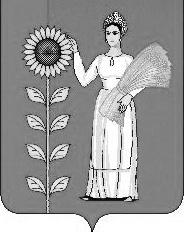 